Конспект сюжетно- ролевой  игры на тему: «Осенний лес».Составила воспитатель:            Корзухина Н.ЕЗадачи:Область здоровья: Расширить знания детей о лесе и его растениях; о пользе прогулок в лесу для организма; о пользе лесных ягод для организма. Область физической культуры: Развивать основные виды движения и физические качества (ловкость, быстрота, выносливость); ориентир в пространстве.Коммуникативная область:Формировать и закреплять коммуникативные навыки общения детей. Материал и оборудование: Картинки с изображением леса; ягоды леса; грибы; корзинки по количеству детей; спортивный бум, дуги.Предварительная работа: Рассматривание иллюстраций  с изображением леса;  загадывание загадок на тему «Что растет в лесу»; рисование грибов; ягод;  прослушивание и заучивание песни «Голубой вагон».1 вариант                                                    Ход игры:Педагог: Ребята, вы любите путешествовать?Дети: Да.Педагог: Сегодня мы с вами отправляемся в лес. Вы знаете,  что обозначает это название?  А что растет в лесу?Дети: Лес- это разные деревья, в лесу много кислорода, и он полезен для организма.Педагог: Молодцы ребята. Но нам пора отправляться с вами в дорогу. А путешествие наше будет проходить через поле, речку, лес. А в лесу нас может. Возьмите все корзинки и отправляемся.Под звуки музыки педагог с детьми отправляется в путешествие. Ходьба на месте и с продвижением вперед (медленный бег, чередующийся с ходьбой).Педагог: Посмотрите налево, посмотрите направо, какие красивые поля лежат вокруг нас. А что это там впереди, кажется, это протекает река.Дети:  А как же мы попадем на другой берег? Педагог: - А посмотрите, между двумя берегами лежит большое дерево. Вот по нему, мы сейчас с вами и пойдем. (Дети проходят по буму, который имитирует дерево, помогая друг другу).-Молодцы ребята все справились и перешли на другой берег. Но почему так много поваленных деревьев? Дети: Наверное, был сильный ветер и поломал деревья.Педагог: Мы с вами сильные, ловкие и  справимся с этой  преградой. Дети перешагивают через дуги, которые имитируют поваленные деревья.Педагог: Ребята, а вы слышите, какие-то звуки раздаются в лесу.Дети: Шум деревьев, кричат птицы, скрип деревьев, голоса птиц.Педагог: А каких птиц вы знаете? (ответы детей). Педагог: Молодцы, как правильно вы догадались. Вон на том большом дереве сидит дятел. Давайте подойдем поближе, но чтобы не спугнуть его пойдем на мысках (можно поочередно чередовать  ходьбу на мысках и на пятках, положение  рук над головой, за головой, на поясе).Дидактическая игра: «Угадай птицу по описанию».Педагог: Как хорошо вы справились и с этим заданием. Посмотрите вокруг себя (повороты туловища налево, направо, вперед), что вы видите?  А теперь отгадайте загадки:Загадки о грибах.Кто стоит на крепкой ножке
В бурых листьях у дорожки?
Встала шапка из травы,
Нет под шапкой головы.ОпятаНет грибов дружней, чем эти, -
Знают взрослые и дети -
На пеньках растут в лесу,
Как веснушки на носу.ЛисичкиЗолотистые ... -
Очень дружные сестрички.
Ходят в рыженьких беретах,
Осень в лес приносят летом.МухоморОн в лесу стоял,
Никто его не брал,
В красной шапке модной,
Никуда не годный.Посмотрите-ка, ребята, 
Тут — лисички, там опята. 
Ну а это, на полянке, 
Ядовитые... (поганки). 
Дидактическая игра: "Чудесный мешочек" — дети ощупывают муляжи грибов, находящиеся в непрозрачном мешочке, и называют их. Цель — научить детей узнавать предметы по характерным признакам, развивать тактильную чувствительность. Педагог: Молодцы ребята и с этим заданием вы справились. Но нельзя забывать, что есть и несъедобные грибы, которые очень опасны.  А теперь мы с вами проведем эстафету « Чья команда быстрее соберет грибы». Давайте разделимся на две команды (на 1-2 расчитайсь). Разделившись на 2 команды, дети собирают в корзинку грибы. Выигрывает та команда, в корзинке которой нет ядовитых грибов.Педагог: Какие вы хорошие грибники, не забыли и про ядовитые грибы, которые нельзя собирать. А теперь давайте разложим грибы по корзинкам и отправимся с вами в обратный путь. Под песню « Голубой вагон» дети с педагогом отправляются в обратную дорогу.2 вариантОсновная часть занятия та же, только проводится дидактическая игра:«Детки на ветке».
Каждому ребенку дается плод (желудь, плод клена и т. д.). Затем, показывая ветку дерева, воспитатель спрашивает: «У кого детки этой ветки?» Играющие, у которых есть плоды указанного дерева, показывают их. Кто-нибудь из детей называет плод и дерево, на котором он растет. Загадки о ягодах леса.Как на стежке, на дорожке 
Вижу алые сережки. 
За одною наклонилась, 
А на десять набрела! 
Я клонилась — не ленилась, 
Кружку с верхом набрала. 
(Земляника) 
КлюкваЯ красна, я кисла,
На болоте я росла,
Дозревала под снежком,
Ну-ка, кто со мной знаком?ЧерникаПод листом на каждой ветке,
Сидят маленькие детки.
Тот, кто деток соберёт,
Руки вымажет и рот.МалинаБусы красные висят,
Из кустов на нас глядят.
Очень любят бусы эти
Дети, птицы и медведи.Педагог: Молодцы ребята и с этим заданием вы справились. Но нельзя забывать, что есть и несъедобные ягоды, которые очень опасны и их собирать нельзя.  А теперь мы с вами проведем эстафету «Собери лесные  ягоды». Давайте разделимся на две команды (на 1-2 расчитайсь). Разделившись на 2 команды, дети собирают в корзинку ягоды. Выигрывает та команда, в корзинке которой нет не лесных ягод(клубники, земляники, ежевики, яблоки, сливы…).Педагог: Какие вы хорошие помощники, не забыли и про ядовитые ягоды, которые нельзя собирать. А теперь давайте разложим ягоды  по корзинкам и отправимся с вами в обратный путь. Под песню «Голубой вагон» дети с педагогом отправляются в обратную дорогу.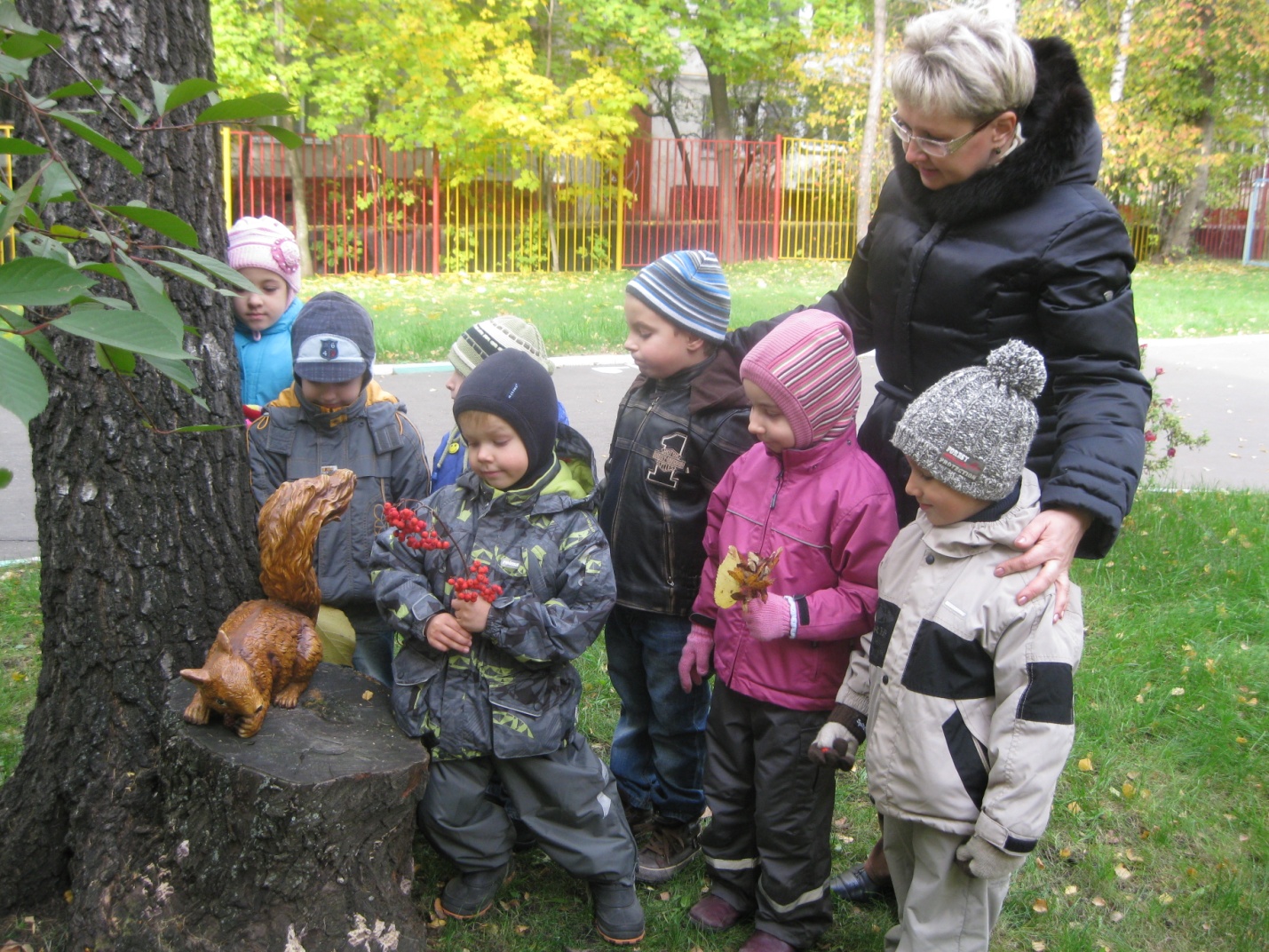 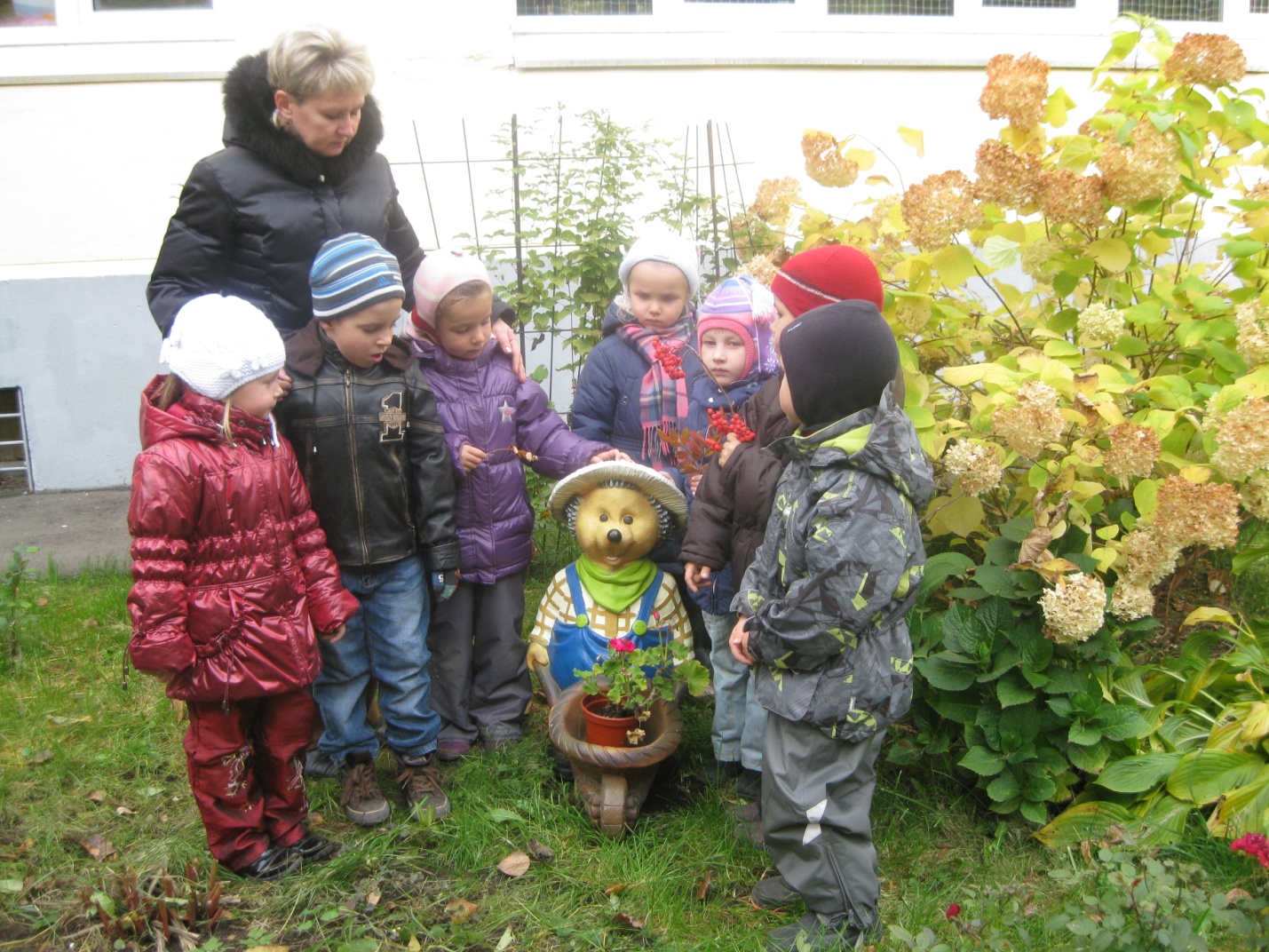 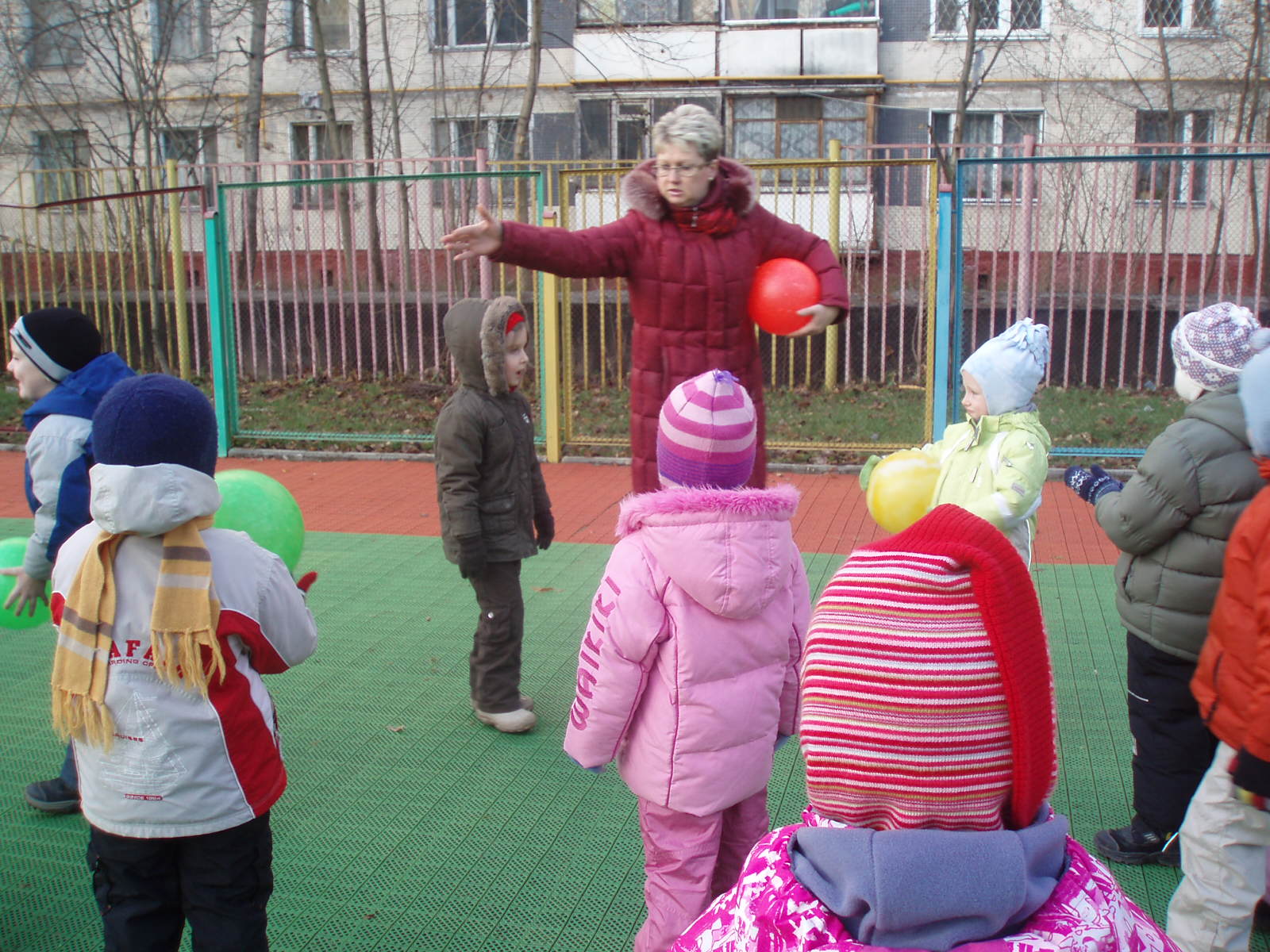 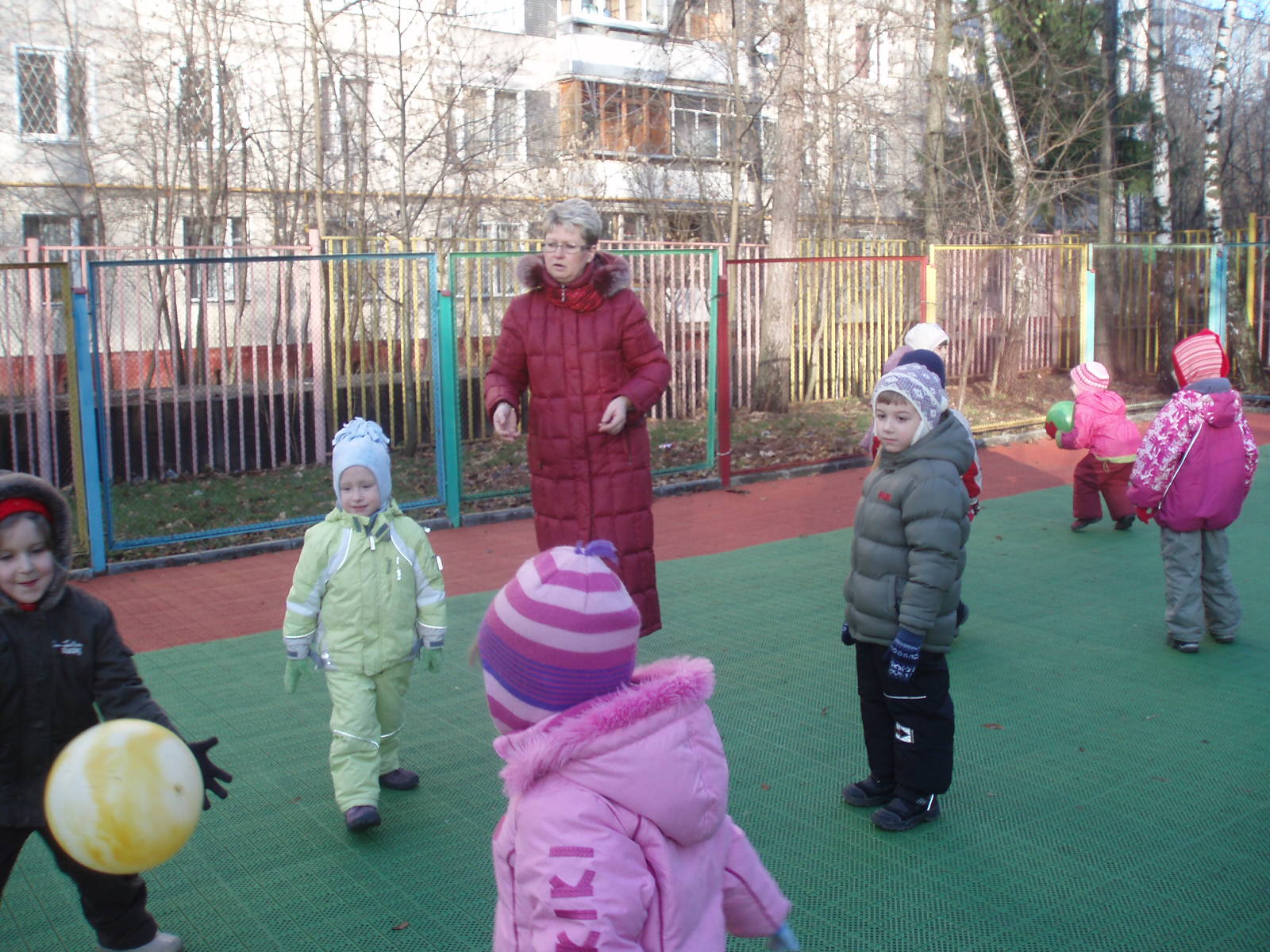 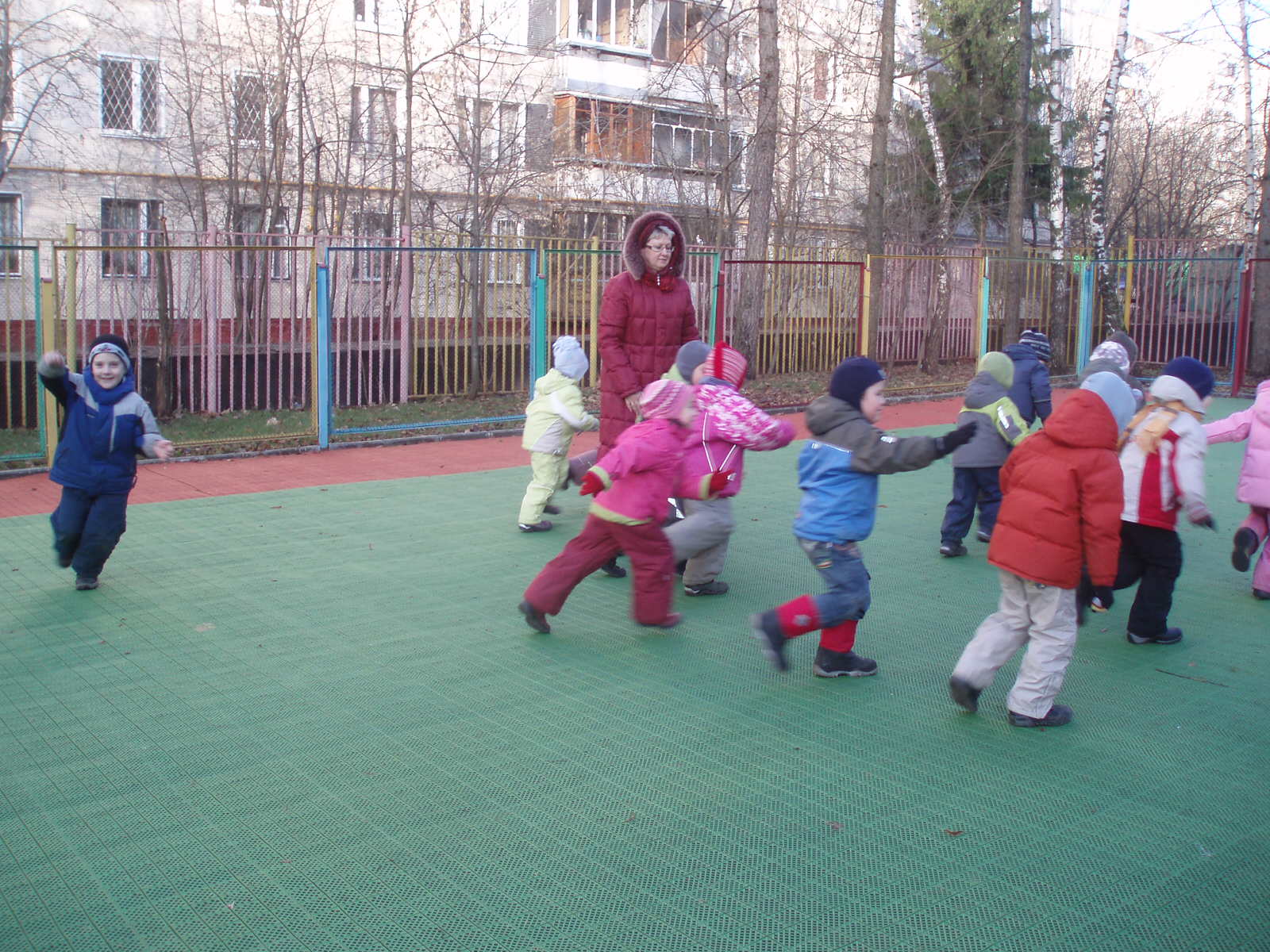 